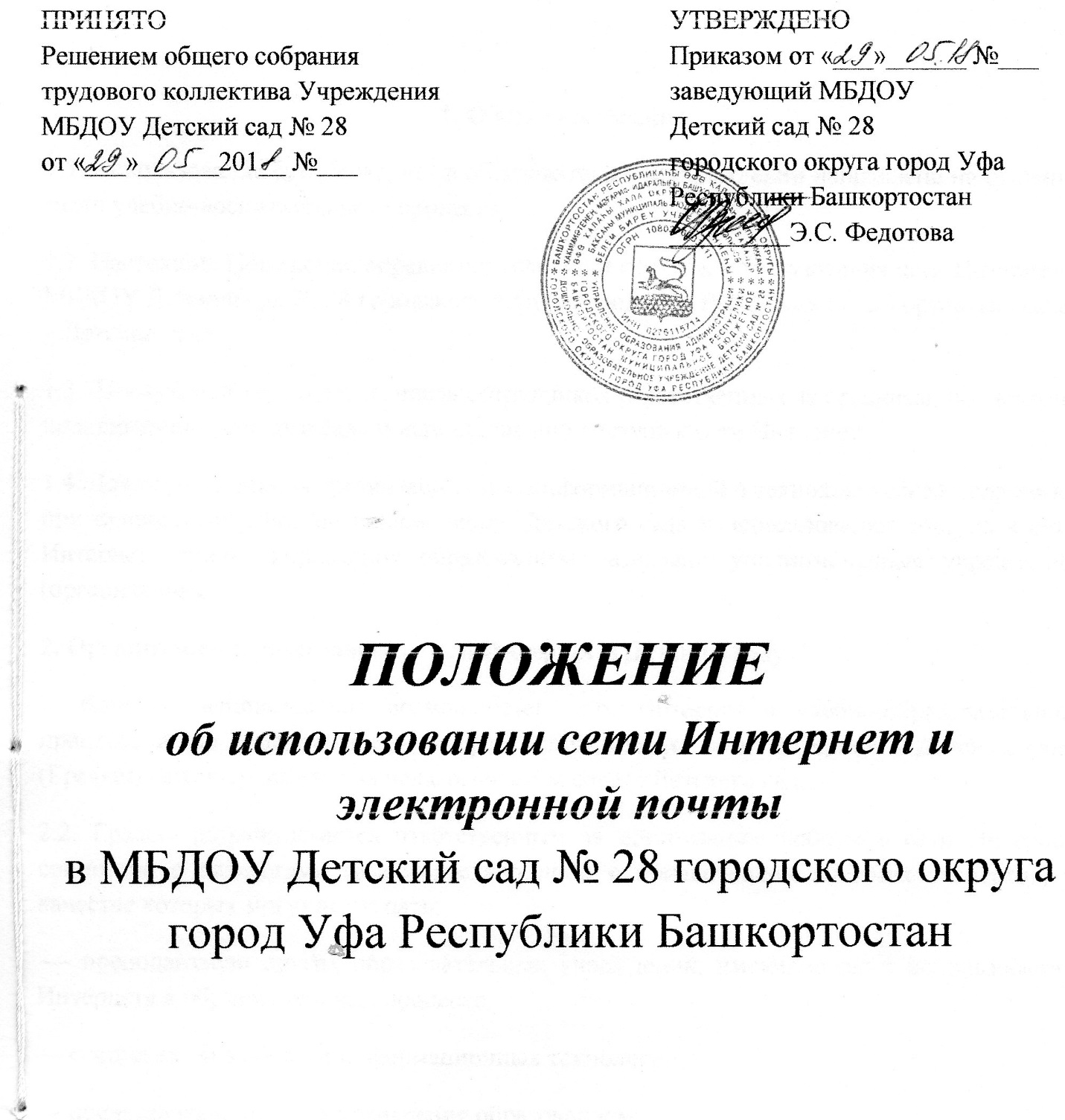 1. Общие положения1.1. Использование сети Интернет в образовательном учреждении направлено на решение задач учебно-воспитательного процесса. 1.2. Настоящие Положение определяет условия и порядок использования сети Интернет в МБДОУ Детский сад № 28 городского округа город Уфа Республики Башкортостан (далее – Детский сад). 1.3. Заведующий назначает из числа сотрудников ответственных за организацию работ по подключению Детского сада и использованию доступа к сети Интернет. 1.4. Для осуществления организационной, информационной и технологической поддержки при проведении работ по подключению Детского сада и использовании доступа к сети Интернет органы Управления образованием назначают уполномоченные учреждения (организации). 2. Организация использования сети Интернет в Детском саду 2.1.Вопросы использования возможностей сети Интернет в учебно-образовательном процессе и, по необходимости, график использования сети Интернет в Детском саду (График) рассматриваются на педагогическом совете Детского сада. 2.2. График разрабатывается ответственным за организацию работы в сети Интернет совместно с педагогами самостоятельно либо с привлечением внешних экспертов, в качестве которых могут выступать: — преподаватели других образовательных учреждений, имеющие опыт использования Интернета в образовательном процессе; — специалисты в области информационных технологий; — представители органов управления образованием; — родители (законные представители) воспитанников. 2.3. При разработке Графика следует руководствоваться: — законодательством Российской Федерации; — опытом целесообразной и эффективной организации учебного процесса с использованием информационных технологий и возможностей Интернета; — интересами воспитанников; — целями образовательного процесса. 2.4. Утверждение и ввод в действие Графика на учебный год производится в соответствии с порядком принятия локальных нормативных актов в Детском саду. 2.5. Заведующий отвечает за обеспечение эффективного и безопасного доступа к сети Интернет в Детском саду, а также за выполнение настоящих правил. Для обеспечения доступа участников образовательного процесса к сети Интернет в соответствии с Графиком заведующий назначает своим приказом ответственного за обеспечение доступа к ресурсам сети Интернет и контроль безопасности работы в сети, определяет оборудованные помещения для организации доступа (“точки доступа”). 2.6. Педагогический совет Детского сада: — принимает решение о разрешении/блокировании доступа к определенным ресурсам и (или) категориям ресурсов сети Интернет для различных категорий пользователей с учетом рекомендаций органов управления образованием; — определяет характер и объем информации, публикуемой на интернет - ресурсах Детского сада (далее – официальный сайт ДОУ); ч 3 — дает заведующему детским садом рекомендации о назначении и освобождении от исполнения своих функций лиц, ответственных за обеспечение доступа к ресурсам сети Интернет и контроль безопасности работы в Сети. 2.7. У воспитанников Детского сада доступ к сети Интернет отсутствует. 2.8. При проведении занятий в рамках учебного плана обязанности ответственного за обеспечение доступа к ресурсам сети Интернет и контроль безопасности работы в сети исполняет педагог, ведущий занятие. 2.9. Осуществление доступа к сети Интернет педагогами и руководящими работниками возможно без присутствия ответственного за обеспечение доступа к ресурсам сети Интернет и контроль безопасности работы в сети. 2.10. При использовании сети Интернет в Детском саду педагогам и руководящим работникам предоставляется доступ только к тем ресурсам, содержание которых не противоречит законодательству Российской Федерации, и которые имеют прямое отношение к образовательному процессу. 2.11. Пользователи сети Интернет в Детском саду должны учитывать, что технические средства и программное обеспечение не могут обеспечить полную фильтрацию ресурсов сети Интернет вследствие частого обновления ресурсов. В связи с этим существует вероятность обнаружения ресурсов, не имеющих отношения к образовательному процессу и содержание которых противоречит законодательству Российской Федерации. Участникам использования сети Интернет в Детском саду следует осознавать, что Детский сад не несет ответственности за случайный доступ к подобной информации, размещенной не на официальном сайте ДОУ. 2.12. Принципы размещения информации на официальном сайте ДОУ призваны обеспечивать: — соблюдение действующего законодательства Российской Федерации, интересов и прав граждан; — защиту персональных данных воспитанников и всех сотрудников; — достоверность и корректность информации. 2.13. Персональные данные воспитанников (включая фамилию и имя, год обучения, возраст, фотографию, данные о месте жительства, телефонах и пр., иные сведения личного характера) могут размещаться на официальном сайте ДОУ только с письменного согласия родителей (законных представителей) воспитанников. Персональные данные сотрудников Детского сада размещаются на официальном сайте ДОУ только с письменного согласия лица, чьи персональные данные размещаются. 2.14. В информационных сообщениях о мероприятиях, размещенных на официальном сайте ДОУ без уведомления и получения согласия упомянутых лиц или их законных представителей, могут быть указаны лишь фамилия и имя воспитанника, либо фамилия, имя и отчество педагога, сотрудника или родителя (законного представителя). 2.15. При получении согласия на размещение персональных данных представитель Детского сада обязан разъяснить возможные риски и последствия их опубликования. Детский сад не несет ответственности за такие последствия, если предварительно было получено письменное согласие лица (его законного представителя) на опубликование персональных данных. 2.16. При проведении занятий в рамках учебного плана обязанности администратора "точки доступа” с разрешения ответственного за обеспечение доступа к ресурсам сети 4 Интернет и контроль безопасности работы в сети может исполнять педагог, проводящий занятие. 3. Использование сети Интернет в Детском саду 3.1. Использование сети Интернет в Детском саду осуществляется, как правило, в целях образовательного процесса. 3.2. По разрешению лица, ответственного за организацию в Детском саду работы сети Интернет, или администратора сайта сотрудники вправе: — размещать собственную информацию в сети Интернет на официальном сайте ДОУ; - записывать полученную информацию на личные носители информации (CD – диски, флеш-накопители), предварительно проверив электронный носитель на наличие вирусов; — иметь учетную запись электронной почты на официальном сайте ДОУ. 3.3. Участники образовательного процесса обязаны: -Сохранять оборудование в целости и сохранности. -Предпринимать только разрешенные в явной форме действия с данными. -Принимать меры по ответственному хранению средств ИКТ, полученных для индивидуального или группового использования, не оставлять их без присмотра, не допускать порчи оборудования. -Принимать разумные меры по предотвращению запрещенных действий в сети Интернет со стороны других участников образовательного процесса. 3.4. Участникам образовательного процесса запрещается: - использовать предоставленный Детским садом доступ к Сервисам в личных целях; - использовать специализированные аппаратные и программные средства, позволяющие работникам Детского сада получить несанкционированный доступ к Сервисам; - публиковать, загружать и распространять материалы содержащие: •конфиденциальную информацию, а также информацию, составляющую коммерческую тайну, персональные данные, за исключением случаев, когда это входит в служебные обязанности и способ передачи является безопасным; •информацию, полностью или частично, защищенную авторскими или другим правами, без разрешения владельца; •вредоносное ПО, предназначенное для нарушения, уничтожения либо ограничения функциональности любых аппаратных и программных средств, для осуществления несанкционированного доступа, а также серийные номера к коммерческому ПО и ПО для их генерации, пароли и прочие средства для получения несанкционированного доступа к платным Интернет-ресурсам, а также ссылки на вышеуказанную информацию; •угрожающую, клеветническую, непристойную информацию, а также информацию, оскорбляющую честь и достоинство других лиц, материалы,  по собственной инициативе осуществлять рассылку (в том числе и массовую) электронных сообщений, если рассылка не связана с выполнением служебных обязанностей; - использовать адрес электронной почты для оформления подписки на периодическую рассылку материалов из сети Интернет, не связанных с исполнением служебных обязанностей; - публиковать свой электронный адрес, либо электронный адрес других работников Детского сада на общедоступных Интернет-ресурсах (форумы, конференции и т.п.); - предоставлять работникам Детского сада и третьим лицам доступ к своему электронному почтовому ящику; - использовать в качестве паролей для доступа к ресурсам Сервисов паролей, аналогичных паролям, используемым для доступа к ресурсам Детского сада. - отключать установленное на АРМ антивирусное программное обеспечение. -·обращаться к ресурсам, содержание и тематика которых не допустимы для несовершеннолетних и/или нарушают законодательство Российской Федерации (эротика, порнография, пропаганда насилия, терроризма, политического или религиозного экстремизма, национальной, расовой и т.п. розни, иные ресурсы схожей направленности); - осуществлять загрузки мультимедийных файлов и программ на компьютер Детского сада без разрешения администратора "точки доступа”; - распространять оскорбительную, не соответствующую действительности, порочащую других лиц информацию, угрозы; - намеренно негативно влиять на работу информационных систем; - менять чужие данные, кроме специальных, явно оговоренных случаев; - менять коды исполняемых программ, кроме специальных случаев: программ, созданных самим участником образовательного процесса (для которых изменение кода также может быть ограничено специальными условиями), программ, изменяемых в рамках учебного процесса и т. д.; -использовать Интернет в целях, не связанных с образовательным процессом. 3.5. При случайном обнаружении ресурса, содержание которого несовместимо с целями образовательного процесса, участник образовательного процесса обязан незамедлительно сообщить об этом администратору "точки доступа”. Администратор "точки доступа” обязан зафиксировать интернет-адрес (URL) ресурса и время его обнаружения. Ответственный обязан: — принять информацию от педагога; — направить информацию об «опасном» ресурсе оператору технических средств и программного обеспечения технического ограничения доступа к информации (в течение суток); — в случае явного нарушения обнаруженным ресурсом законодательства Российской Федерации – сообщить о нем по специальной «горячей линии» для принятия мер в соответствии с законодательством Российской Федерации (в течение суток). Передаваемая информация должна содержать: — интернет-адрес (URL) ресурса; — сообщение о тематике ресурса, предположения о нарушении ресурсом законодательства Российской Федерации либо его несовместимости с задачами образовательного процесса; — дату и время обнаружения;  — информацию об установленных в Детском саду технических средствах технического ограничения доступа к информации. 4. Права получения информации, доступа к информации 4.1.Доступ к информации устанавливается в соответствии со следующими общими принципами: Персональные данные воспитанников доступны воспитателю, администрации, и по специальным регламентам, частично: -родителям (законным представителям) воспитанника; -структурам здравоохранения вне Детского сада. Персональные данные работника Детского сада доступны самому работнику и другим лицам в соответствии с Положением о защите персональных данных и действующим законодательством. Информация об образовательном процессе (планы, результаты) доступна педагогам и администрации Детского сада, органам управления образованием, по специальному регламенту (частично) – родителям (законным представителям) воспитанников. Информация о ходе образовательного процесса отдельного воспитанника доступна его родителям (законным представителям), доступ к этой информации может осуществляться через Интернет. Родители (законные представители) могут также получать различным способом организованные данные на внешних носителях (в форме распечатки, компакт-диска, фотографии и др.) в рамках получения дополнительных платных информационных услуг. Данные о деятельности Детского сада доступны широкой общественности через официальный сайт ДОУ, где, в частности, размещаются: устав ДОУ, образовательная программа, ежегодный публичный доклад и т. д. Информация о распределении ресурсов доступна работникам Детского сада, органам управления образованием и по специальным регламентам: родителям (законным представителям) воспитанников. 5. Ответственность 5.1. Работники, нарушившие требования настоящего Положения, несут ответственность в соответствии с действующим законодательством и локальными нормативными актами Детского сада. 6. Заключительные положения 6.1. Анализ актуальности данного Положения должен проводиться администрацией детского сада не реже одного раза в год, а также в каждом случае внедрения новых сервисов в дополнение к уже имеющимся сервисам. В случае если в ходе такого анализа была установлена необходимость внесения изменений в Положение, новая редакция Положения должна быть утверждена приказом заведующего. 6.2. Контроль над соблюдением требований данного Положения проводится заведующим